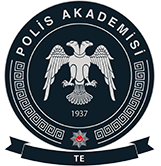 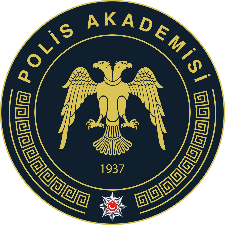 TEZ ÖNERİ FORMU(FORM-12) POLİS AKADEMİSİ BAŞKANLIĞITRAFİK ENSTİTÜSÜ MÜDÜRLÜĞÜ’NE1- Öğrencinin Adı ve Soyadı	: .2- Anabilim Dalı			:3- Danışman Öğretim Üyesi	: 4- Lisansüstü Program Türü	: Yüksek Lisans	   5- Tez Çalışmasının Adı	:6- Tez Çalışmasının İngilizce Adı	: 							Tarih						    …./…./20…						Öğrencinin İmzası7- Tez Konusu İle İlgili Genel Bilgiler ve Daha Önce Yapılmış Çalışmalar:8- Tezin Amacı:9- Tezin Önemi: 10- Materyal ve Metot: 11- Temel Kaynakça	:           12-Tezin Geçici Planı:Danışman Öğretim ÜyesininAdı-Soyadı İmzasıU Y G U N D U RAnabilim Dalı BaşkanınınAdı-Soyadı İmzasıAÇIKLAMALAR Tezin Amacı	:Bu bölümde tezin amacı açık bir şekilde belirtilmelidir.  Tezin Önemi	:Bu bölümde yürütülecek tezin bilime, uygulamaya ve topluma sağlayacağı yararları, benzer konuda daha önce yapılmış araştırmalar arasındaki yeri ve önemi açıklanmalıdır.Materyal ve Metot	:Bu bölümde, tezde kullanılacak araştırma yöntemlerinin neler olduğu, araştırmanın nerede, ne zaman ve nasıl olduğu, elde edilen verilerin nasıl analiz edileceği açıklanmalıdır.Temel Kaynakça	:Bu bölümde, tezde kullanılacak temel kaynaklar usulüne uygun şekilde verilir.Tezin Geçici Planı	:Öngörülen tezin tamamlanabilmesi için gerçekleştirilecek aşamalar özet olarak anlatılmalıdır.Bu form 2 (iki) nüsha olarak doldurulacaktır. Önemli Uyarı: Tez konunuz Yönetim Kurulu tarafından kabul edildikten sonra   (https://tez.yok.gov.tr/UlusalTezMerkezi/) adresinde bulunan Tez Veri Giriş Formunu doldurmanız gerekmektedir.